Сказочный микс по мотивампроизведений К.И.ЧуковскогоЗвучит песня: « Наши звонкие голоса»Муз. и сл.К.КостинаРеб.: Наша сказка не простая,           Но героев всяк узнает,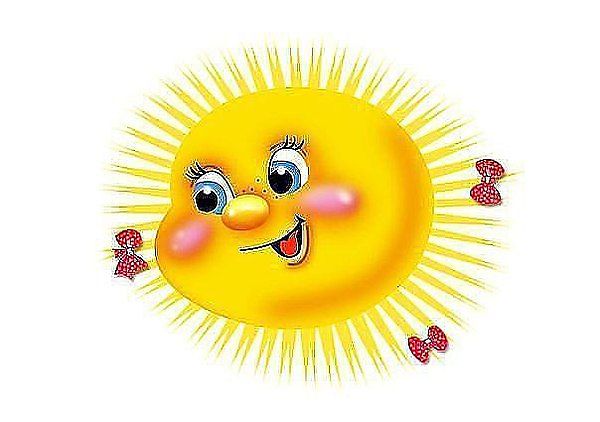            Кто не спал, и не зевал,           А Чуковского  - читал!           В нашей сказке не простой           Собрался народ лесной.           Сказки хоть и разные,            Но сюжет наш связный.Реб:   Есть злодей, душа- девица,           Есть герои – храбрецы.           Вы готовы сказку слушать?           Значит все вы молодцы!      Реб:   Солнце по небу гуляло,	Всех на свете согревало!Здравствуй солнце, здравствуй солнце золотое!Здравствуй небо голубое!Выход Солнышка.Звучит «Веселая песенка»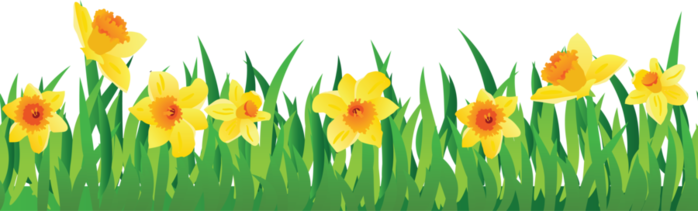 муз. А.Ермолова сл.В. Борисова(в конце песенки Солнышко убегает за ширму)ТЕНЕВОЙ ТЕАТР.(появляется солнышко)ВСЕ:	Как -то раз крокодил по лесочку проходил…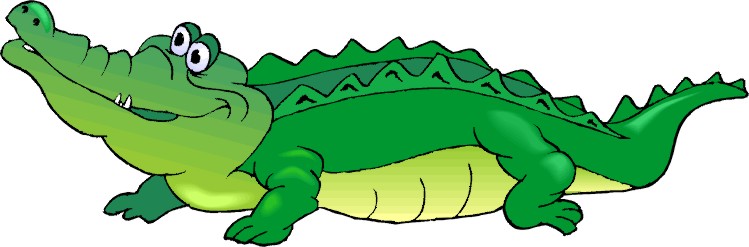 Крокодил:	(поет) 	 Это что так светит в глазки? Солнце яркое опасно! Слишком много сразу свету, От него я так ослепну!А еще в ожогах кожа,На кого я стал похожим?Жить мне лучше в темноте,Знаю я, что делать мне.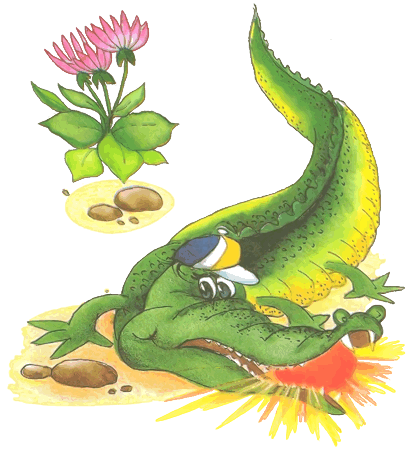 	Я решу проблему эту:       Съем его  и солнца нету.Крокодил солнце проглотил…ТЕНЕВОЙ ТЕАТР.  Появляется луна и звезды…В исполнении детского оркестра «Домисолька» звучит эстрадная композиция.(музыка на усмотрение педагога)Реб.: 	Месяц небо осветил, Спит спокойно крокодил. Хорошо теперь крокодилу, 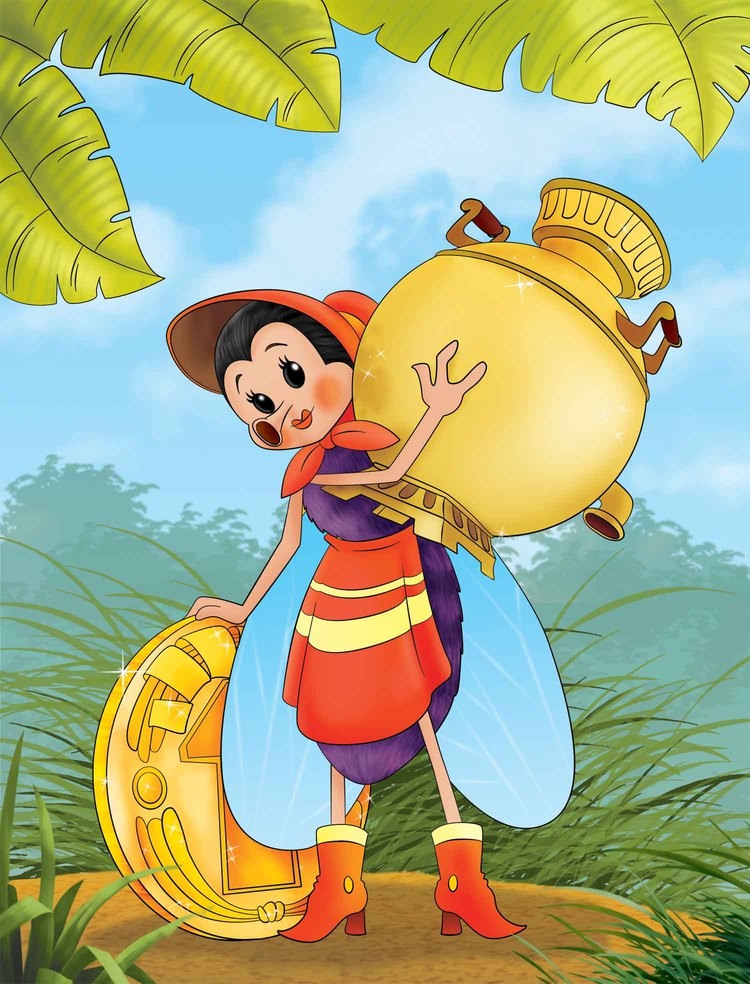 Ведь теперь темно и сыро.Вылетает Муха.(поет)По лужочку я гуляла,И монетку потеряла, Если б было здесь светлоЯ нашла б ее давно.Всех друзей я позвала, Но монетку не нашлаСамовар мне не купить.Что же делать, как мне быть? 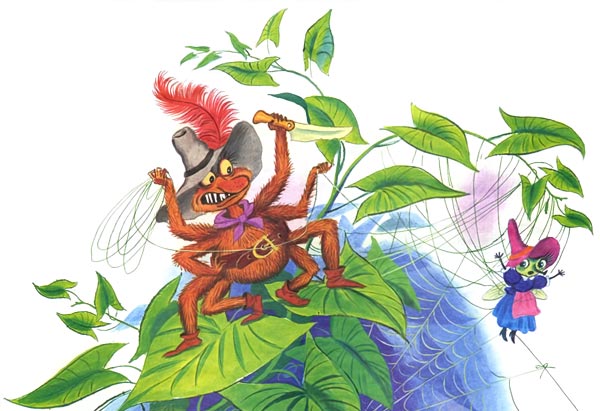                                         ( садится на пенек, плачет)                    Под музыку выходит паукВот удача, вот везенье,Само в руки мне идет.Не пришлось на дне рожденьеПотревожить мне народ.Ничего не видит муха,Сидит тихо на пеньке.Подкрадусь тихонько сзади,Все! Попалась в руки мне.                        ТАНГО МУХИ И ПАУКА.После танца паук присаживает  муху на пенек обматывает ее паутиной.Муха: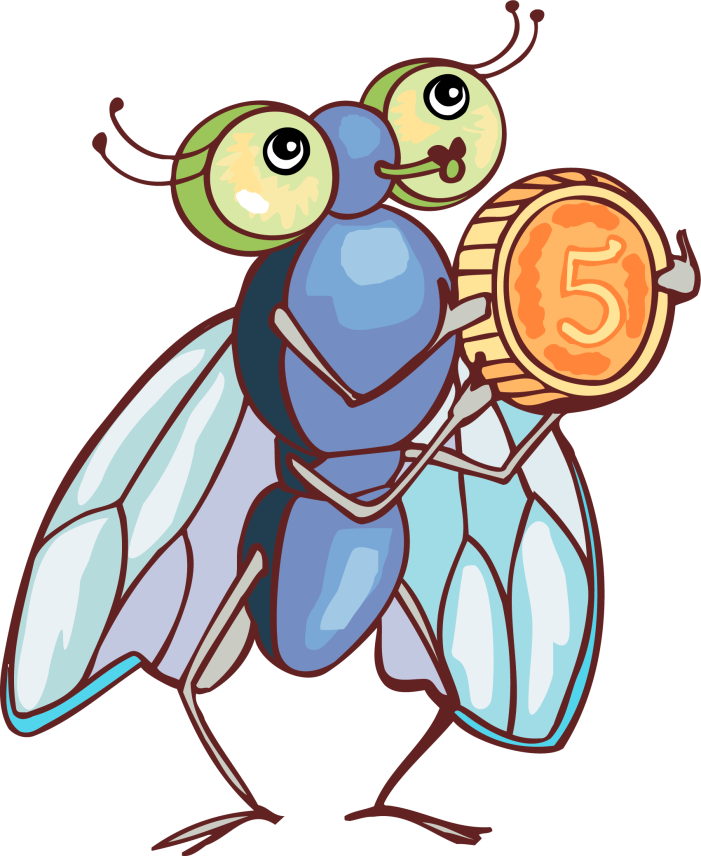 Паучок, голубчик, милый,Хватит вам меня пугать!Лучше  денежку  большуюПомогите отыскать. Паук:Ваши деньги ни к чему мне.Да и чай  я не люблю.Темнота – мое спасенье,В ней спасенье пауку.   Реб: Мы с хорошей сказкой неразлучны,
Ну, а песен в сказке – до небес!
Вы представляете, как бы было скучно,
Если б не было ни песен, ни чудес.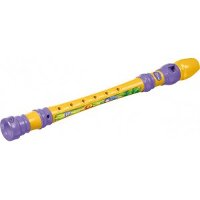 ИСПОЛНЕНИЕ Авторской ПесниВ СОПРОВОЖДЕНИИ ДЕТСКОГО ОРКЕСТРАЖили в чаще по соседству
И знакомы были с детства 
Бурый мишка и лиса,
Леса местного краса.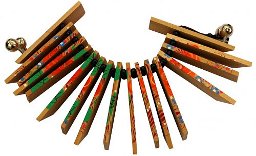 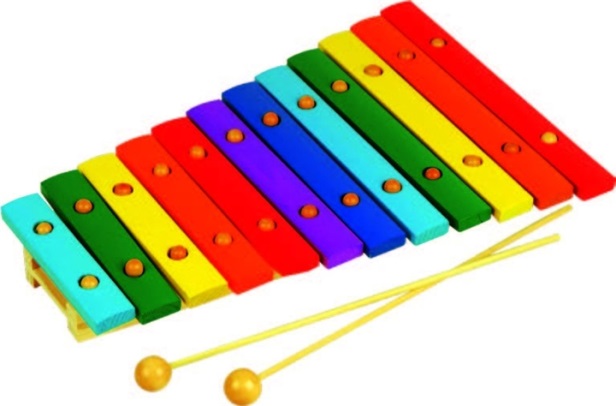 Хвостик маленький у мишки,Прочитали в мудрой книжкеМишка хвостик примерялИ лисе он доверял!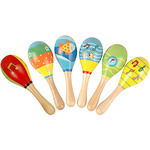 Ну, а хитрая лиса, павлиный хвост ему дала!Мишка долго любовался и охотникам попался!По музыку выходят Лиса и Медведь:Лиса, обиду не держу, тебе я что-то расскажу!Пришла беда в наш лес друзья.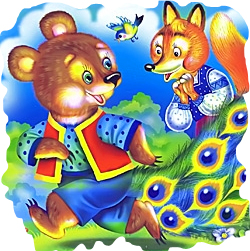 Что делать я не знаю.Спешите все скорей сюда,Совет я собираю! Нам солнце красное вернутьНа небо быстро нужно.Вперед друзья, быстрее в путь,Мы выступим все дружно.Лиса:Ах, медведь, куманек,Вы идите без нас.У меня не видит глаз.У меня стреляет   в бок.Самый сильный вы в лесуСправитесь и сами.А мы спрячемся в нору.Но мыслями мы с вами. Медведь:Сидят все звери по углам,Злодея все боятся.Немного я боюсь и сам,Но я пойду сражаться!     (пауза)Комар, скорее прилети,Мне путь – дорогу освети.Под музыку появляется комар.Кукольный театр.Комар: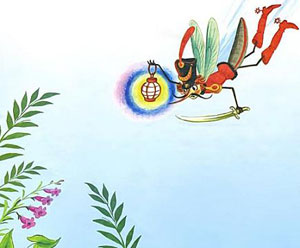 Свети сильнее мне в пути,Мой маленький фонарик.Я крокодила не боюсь,Ведь я герой- комарик.А вас паук я попрошу:Вы муху отпустите.Веревки толстые и прочныеСкорее расплетите!Паук:  ( распутывая ленту)Да в душе совсем не злой я,Просто ведь обидно мне:Мною все детей пугают.Вот и прячусь в темноте.Медведь, Паук, Комар:Мы все герои храбрецы,Злодеи трепещите,Сильнее и смелее насПойдите,отыщите.                                                                                                                           						Крокодила мы найдем,Как бы он не прятался.Солнце красное вернем,Всем зверям на радость.Выбегает Федора:Я Федора бегу на подмогу!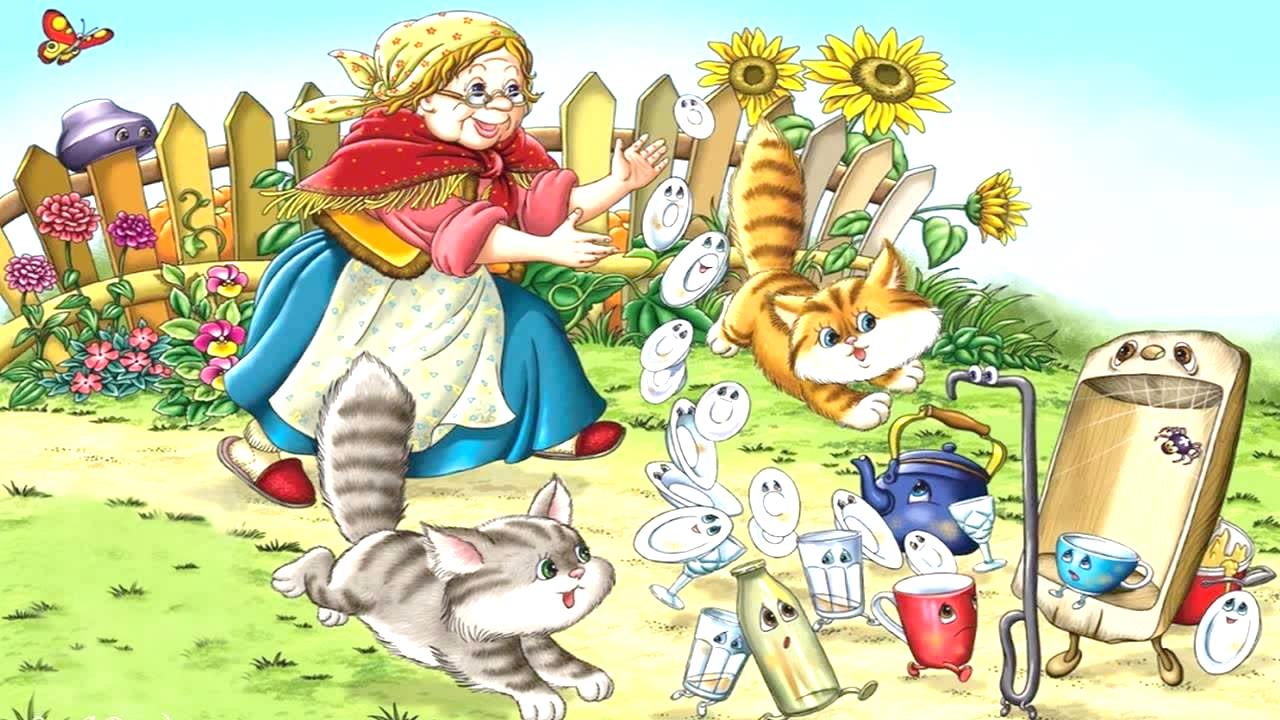 По болотам долго шла - всю посуду собрала!Без солнышка жить нам нельзя.К болоту я,  братцы, знаю дорогу,Идем же скорее друзья.Крокодил:Не отдам я солнце никому.Мне нужно оно самому.Ну а если захочу,То и  месяц проглочу.Звери окружают крокодила. Ты зачем же крокодил,Наше солнце проглотил,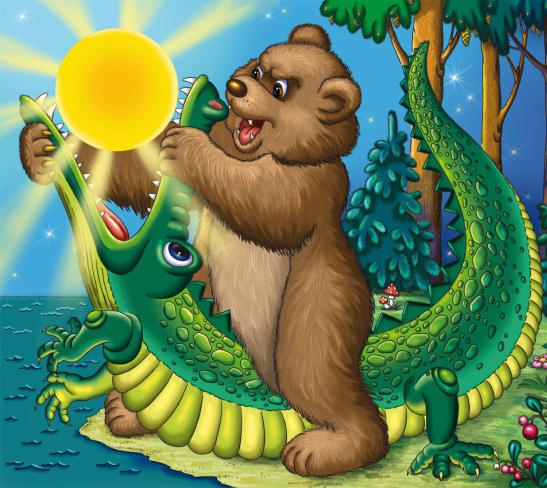 Чтобы не было беды,Лучше солнышко верни.А не то придется драться,И царапать тебя и кусаться.Крокодил:Ой, не надо, не кусайте,Солнце ваше забирайте, Я ведь просто пошутил,Понарошку проглотил.Просто нет у меня друзей,Ну а с солнышком мне веселей.Все сказочные герои приветствуют СОЛНЫШКО.Появляется Айболит .Играет на гитаре и поет.«Песенка Доктора Айболита»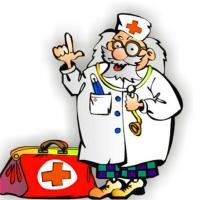 Затем берет крокодила за руку:Чтобы все с тобой дружили,Надо стать тебе добрей,Быть внимательным и чутким,Не пугать в лесу зверей.Так дадим же обещаньеНикого не обижать. Ну а как нам это сделать,Все дети: Можно в сказках прочитать!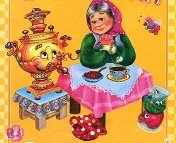 Федора, выносит самовар:Приготовила подарокЯ для мухи и зверей,Солнца красного спасеньеМы отметим поскорей.Очень дружно, Очень дружно,Станем петь и танцевать.Ну а зрителям мы скажем:Все дети:   Сказки надо всем читать!Заключительная песня. Муз.К.Костина   сл. АвторскиеСегодня смотрели вы новую сказку,Закончилось все в ней чудесно, прекрасно!В сказке всегда побеждает добро,Со сказкой по жизни шагать всем легко!